Annex-6.1: 23.05.2023/05-06 day and numbered Senate decision is annexed.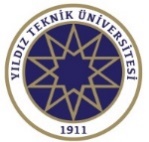 YILDIZ TECHNICAL UNIVERSITYSTUDENT ADMISSION GUIDELINES FOR UNDERGRADUATE PROGRAMS FROM ABROAD(Adopted by the decision of the Senate dated 23.05.2023/05-06 and numbered.)PART ONEPurpose, Scope, Basis and DefinitionsPurpose ARTICLE 1- (1) The purpose of this directive is to determine the procedures and principles regarding the admission of international students to Yıldız Technical University undergraduate programs.ScopeARTICLE 2- (1) This directive covers the application and registration procedures of international students to  Yıldız Technical University undergraduate programs.UnderlyingARTICLE 3- (1) This Directive has been prepared on the basis of Article 45 of the Higher Education Law No. 2547 as amended in accordance with Article 14/f of the Law No. 6287  on Primary Education and Education and the Law on the Amendment of Some Laws  published in the Official Gazette dated 11.04.2012 and numbered 28261  and the "Principles Regarding the Admission of Students from Abroad" determined by the Council of Higher Education. DefinitionsARTICLE 4- (1) In this Directive;a)	Candidate: International students who apply to the units affiliated to Yıldız Technical University, b)	Presidency: Yıldız Technical University Student Affairs Department,c)	Unit: Faculties affiliated to Yıldız Technical University,ç)	Student: International student whose application to the units affiliated to Yıldız Technical University has been accepted,d)	Program: Programs that carry out educational activities at the undergraduate level,e)	Rector: The Rector of Yıldız Technical University,f)	Senate: The Senate of Yıldız Technical University,g)	University: Yıldız Technical University,i)	Board of Directors: Yıldız Technical University Board of Directorsexpresses.PART TWOPrinciples Regarding ApplicationSubmission of ApplicationsARTICLE 5- (1) The necessary conditions for the application are announced on the website of the University and the applications are made online.(2) Candidates may make a maximum of 5 preferences in applications and placement is made according to the preference priority of the candidate. General Conditions for ApplicationARTICLE 6- (1) Candidates who have graduated from secondary education institutions whose equivalence at high school level has been approved by the competent authorities or who are studying in the last year of high school may apply to undergraduate programs.(2) Applicants who have obtained sufficient points from any of the exams or diploma types  specified in the supplementary list (Annex-1)  may apply to undergraduate programs.(3) Applicants to programs with special entry requirements must meet these requirements in addition to the admission requirements.Candidates whose applications will be acceptedARTICLE 7- (1) Applicants who are international students and meet the following requirements may apply:Foreign nationals,Dual nationals who are foreign nationals and later become citizens of the Republic of Turkey,Those who have completed all of their high school education in a foreign country other than the Turkish Republic of North Cyprus (TRNC) (including those who have completed it in Turkish schools opened by the Ministry of National Education) are T.C. or TRNC nationals,Those who are TRNC nationals, reside in the TRNC and have completed their high school education in the TRNC and have GCE AL exam results.Candidates Whose Applications Will Not Be AcceptedARTICLE 8- (1) Candidates who have the following conditions cannot apply:Those who are T.C. citizens and have completed their entire secondary education (high school) in Turkey or in the TRNC,Those who are TRNC citizens and have completed their entire secondary education (high school) in Turkey,Those who have completed their entire secondary education (high school) in the TRNC (except those who have GCE AL result),Dual nationality applicants whose first nationality by birth is T.C. or TRNC. Application Basis Exam and Scores ARTICLE 9- (1) Candidates who can be admitted to university programs must obtain minimum scores from the national and/or international exams or diploma graduation degrees  in Annex-1  .(2) The exams based on the application are valid for 2 (two) years, and the diplomas with the status of high school graduation exam are valid indefinitely.Required Documents for ApplicationARTICLE 10- (1) The documents required for application are as follows:a) A certified copy of the high school diploma or an official document issued by the secondary education institution (high school) where the applicants who have not received the high school diploma will be able to graduate,b) The original of the document showing the graduation grade point average and its certified copy translated into Turkish or English,c) A copy of the pages of a valid Passport showing identification information,ç)  A copy of the exam result document and score (SAT, ACT, etc.) specified in Annex-1 that has been checked and certified by a notary public,d) Certified copy of the diplomas recognized on a national basis obtained from the Turkish Foreign Representations .PART THREELanguage of Instruction and Student QuotasConditions for the language of instructionARTICLE 11- (1) Students who are admitted to programs that provide 100% English education are required to comply with Article 8 of the "Yıldız Technical University School of Foreign Languages Teaching and Examination Directive". Provided that they meet the conditions in the article, they are exempted from English preparatory education. Students who cannot meet these requirements are subjected to English preparatory education. Students who are entitled to enroll in these programs  must submit a Turkish  Language Certificate at least at B1 level issued by TÖMER or Yunus Emre Institute  affiliated to the Universities; at the latest before the diploma procedures as of the date of registration. (2) Students who are admitted to programs that provide 30% English education must  obtain a Turkish Language Certificate at least C1 level to  be issued by TÖMER or Yunus Emre Institute affiliated to the universities within 1 (one) year from the date of registration. Those who cannot bring a Turkish Language Certificate during this period are considered to be on leave for an additional 1 (one) year. Foreign students who do not have a Turkish certificate cannot be included in the English Preparatory Program or department programs. The records of students who do not submit their Turkish Language Certificate to the University within the legal deadlines are deleted by the Registrar's Office. Students who prove their Turkish proficiency are exempted from English preparatory education provided that they meet the requirements of Article 8 of the "Yıldız Technical University School of Foreign Languages Teaching and Examination Directive".  Students who cannot meet these requirements are subjected to English preparatory education. (3) Students who are admitted to programs that provide 100% Turkish education must obtain a Turkish Language Certificate at least at C1 level  to  be issued by TÖMER or Yunus Emre Institute affiliated to the universities within 1 (one) year from the date of registration.Those who cannot bring a Turkish proficiency certificate during this period are considered to be on leave for an additional 1 (one) year. The records of students who do not submit their Turkish Language Certificate to the University within the legal deadlines are deleted by the Registrar's Office.Student QuotasARTICLE 12- (1) The quotas to be allocated to the programs accepting international students and the special conditions, if any, are determined by the decision of the Senate. (2) The University is free to fill the announced quotas or not. If necessary, quota transfers can be made between programs.CHAPTER FOURAssessment, Tuition Fees and EnrollmentAssessmentARTICLE 13- (1) In the evaluation of the applications, based on the success of the candidate in the national / international exams,  the  scores obtained in the exam or diploma types in  Annex-1 are converted into the system of 100 with the formulation in Annex-2 and the ranking is made accordingly. In case of equality in the ranking, the diploma grade and the age of the minor are taken into account respectively.(2) Candidates who apply to programs that accept students with a special talent exam must also be successful in the Special Talent Exam to be held by the University. (3) A letter of acceptance is sent by the Registrar's Office to the e-mail addresses of the students admitted to the programs during the application.Tuition FeeARTICLE 14 - (1) Tuition fees are charged in the amount determined by the Decision of the University Administrative Board.(2) Students must declare that they have sufficient financial livelihood security to continue their higher education and to provide for their livelihood in our country by signing the Financial Security Declaration Form. (Annex-3)Record     ARTICLE 15- (1) Registration procedures are carried out by the Registrar's Office. The documents required for registration are:a) The original of the high school diploma and its Turkish translation certified by a notary public or from the Turkish Foreign Representations, [Registration with the Graduation Certificate will not be made. However, in exceptional cases; students who cannot obtain their diplomas from the school they graduated from but apply with a temporary graduation certificate must bring the original of their diplomas until the end of the semester in which they are registered (the end date of the Fall Semester specified in the Academic calendar of the relevant academic year). The records of the students who do not submit the original diplomas within this period are deleted by the Registrar's Office.]b) The "Equivalency Certificate" to be obtained from the Embassies or Consulates of the Republic of Turkey or the Ministry of National Education of the Republic of Turkey, showing that the high school diploma is equivalent to the diplomas obtained from Turkish high schools, [The original of the Equivalency Certificate must be brought by the end of the semester in which it is registered (the end date of the Fall Semester of the relevant academic year specified in the Academic Calendar). Students who do not submit their diploma equivalency within this period will be deregistered.]c) The original of the document showing the graduation grade point average and its Turkish translation certified by a notary public or Turkish Foreign Representatives,ç) The original of the exam result used in the application ,d) A certified copy of the identity document or passport page showing the identity information,e) Receipt for the payment of the tuition fee,f)  "Study Visa" to be obtained from Turkish Foreign Representations, [Those who do not have a study visa must be in the status of foreigners who will not be required to have a Study Visa within the framework of the principles determined by the General Directorate of Security.]g) 6 passport size photographs taken in the last 6 months,ğ) The original and certified copy of the valid Turkish proficiency certificate, if any, [Blue Card holder students and T.C. nationality are not required.]h) Foreign National Identification Number (YU), if any,ı) Financial Assurance Declaration Form (see Annex 3),j) A document approved by the General Directorate of Security showing the entry / exit of T.C. students studying abroad from high school,k) YTU International Student Registration Undertaking Form.(2) Students are required to register in the first semester in which they are admitted to the program. Students who do not register during the registration period are deemed to have waived their rights.(3) In order for registered foreign students to reside in Turkey for study, they must obtain the student residence permit issued by the competent authorities of the Ministry of Interior within 90 (ninety) days within the framework of the provisions of the Law on Foreigners and International Protection No. 6458 and submit it to the Registrar's Office.CHAPTER FIVE Miscellaneous and Final ProvisionsCases where there is no provision in the directiveARTICLE 16- (1) In cases where there is no provision in this Regulation, the provisions of "Principles Regarding the Admission of Students from Abroad Determined by the Higher Education Council" and "Yıldız Technical University Undergraduate Education and Training Regulation" are applied.Repealed DirectiveARTICLE 17- (1) The "Directive on Admission of Students to Undergraduate Programs from Abroad", which entered into force with the decision of the Senate dated 02.08.2022 and numbered 2022/05-03, has been abolished.EffectiveARTICLE 18- (1) This Directive has been adopted by the University Senate dated 23.05.2023 and numbered 2023/05-06.ExecutionARTICLE 19- (1) The provisions of this Directive are carried out by the Rector.ARTICLE 18- (1) This Directive has been adopted by the University Senate dated 23.05.2023 and numbered 2023/05-06.ExecutionARTICLE 19- (1) The provisions of this Directive are carried out by the Rector.ANNEX - 1: YILDIZ TECHNICAL UNIVERSITYLIST OF THE EXAMS AND DIPLOMAS USED IN THE RECRUITMENT OF INTERNATIONAL STUDENTS TO UNDERGRADUATE PROGRAMS*,**(*) In  cases where no specific score is specified for the programs of the Faculty of Art and Design, half of the maximum score must be obtained from the relevant tests. (**) The scores in the list are the lowest scores required to apply for preference to the departments and do not guarantee placement in a program.ANNEX - 2:EXAM AND DIPLOMA TYPES USED IN THE ACCEPTANCE OF INTERNATIONAL STUDENTS TO YILDIZ TECHNICAL UNIVERSITY PROGRAMSPOINTS CONVERSION TABLEMIN		   	: It represents the minimum score to be accepted according to the relevant exam/diploma type.MAX		   	: It represents the highest score to be obtained in the relevant exam/diploma type.POINTS		   	: It shows the score obtained by the candidate between MIN and MAX scores and submitted to YTU.STANDARD SCORE	: It is the adaptation of the score obtained by the candidate to the system of 100.ANNEX-3: SAT (Scholastic Assessment Test)A total score of at least 1100 out of 1600 + (at least 550 "Math" points out of 800 for the Science programs of the Faculties of Engineering, Faculties of Architecture and Faculty of Arts and Sciences)Over 1600 to 800 for the Faculty of Art and DesignACT  (American College Testing)Minimum score of 24 out of 3618 out of 36 for the Faculty of Art and DesignAPT (Advanced Placement Test)A minimum score of 14 (5,5,4) in three Advanced Placement subjects, two of which are related to the program applied for.ABITUR (Germany University General Qualification)Up to 3 points (1-3 points)International Baccalaureate (IB International Baccalaureate)A minimum score of 30 out of 45 pointsFrench Baccalaureate(Baccalaureate of Guinea, Baccalaureate of Chad, Baccalaureate of Morocco, Baccalaureate of Mali, Baccalaureate of Cameroon, Baccalaureate of Niger, Baccalaureate of Togo, Baccalaureate of Burkina Faso, Baccalaureate of Benin, Baccalaureate of Senegal, Baccalaureate of Morocco)A minimum score of 12 out of 20 10 out of 20 for the Faculty of Art and DesignMatura (Avusturya - General Secondary Education Certificate)A maximum of 3 points (1-3 points) or 60% of the diploma gradeFor the Faculty of Art and Design (1-4 points)Matura (Albania, Bosnia and Herzegovina, Bulgaria, Croatia, Czech Republic, Hungary, Italy, Liechtenstein, Macedonia, Montenegro, Poland, Serbia,  Slovakia, Slovenia, Switzerland) A maximum of 3 points (1-3 points) in the 5-point system or 60% of the diploma gradeA minimum of 4 points in a 6-point system (4-6 points) A minimum of 6 points (6-10 points) in the 10-point system or 60% of the diploma gradePEOPLE'S REPUBLIC OF CHINAA minimum score of 450 out of 750 in the GAOKAO exam375 out of 750 for the Faculty of Art and DesignARGENTINA Titulo de BachilerA minimum of 6 diploma grades out of 10MEXICO BachilleratoA minimum of 6 diploma grades out of 10FINLAND Ylioppilastutkinto/ studentexamen (National Matriculation Examination)Minimum 4 out of 7SPAIN Titulo de BachillerA minimum of 6 diploma grades out of 10LITHUANIABrandos Atestatas (Certificate of Maturity)A minimum of 6 diploma grades out of 10SOUTH AFRICA National Senior CertificateMinimum diploma grade of 4 out of 7SOUTH KOREA College Scholastic Ability Test (CSAT)Minimum 60 out of 100 JAPANKotogakko Sotsugyo Shomeisho (Upper Secondary School Leaving Certificate)Minimum 3 diploma grades out of 5VIETNAMThe school leaving examination (Ky Thi Tot Nghiep Pho Thong Trung Hoc) (12 years of education)6 out of 10 minimum INDONESIAComputer-Based Written Examination (UTBK) sınavıMinimum 600RUSSIA Central State Examination (EGE),For the Science Programs of the Faculty of Engineering, the Faculty of Architecture and the Faculty of Arts and Sciences, to have a success average of at least 70% in three subjects, at least two of which are related to the applied program, provided that there is an 'Advanced Math' course.Ukrainian External Independent Test,To have at least two subjects, the grade point average of the subjects related to the applied program is at least 180 points out of 200.EXAM TYPEMINMAXFORMULASAT11001600STANDARDIZED SCORE =(SCORE-MIN)*(40/(MAX-MIN))+60ACT2436STANDARDIZED SCORE =(SCORE-MIN)*(40/(MAX-MIN))+60APT1415STANDARDIZED SCORE=(SCORE-MIN)*(40/(MAX-MIN))+60ABITUR31STANDARDIZED SCORE =(4-SCORE-MAX)*(40/(MIN-MAX))+60FRENCH BACCALAUREATE1220STANDARDIZED SCORE =(SCORE-MIN)*(40/(MAX-MIN))+60INTERNATIONAL BACCALAUREATE3045STANDARDIZED SCORE =(SCORE-MIN)*(40/(MAX-MIN))+60MATURA (OVER 5)53STANDARDIZED SCORE =(POINTS-MIN)*(40/(MAX-MIN))+60MATURA (OVER 6)46STANDARDIZED SCORE =(POINTS-MIN)*(40/(MAX-MIN))+60MATURA (OVER 10)610STANDARDIZED SCORE =(POINTS-MIN)*(40/(MAX-MIN))+60PEOPLE'S REPUBLIC OF CHINA (GAOKAO)450750STANDARDIZED SCORE =(SCORE-MIN)*(40/(MAX-MIN))+60JAPAN35STANDARDIZED SCORE =(SCORE-MIN)*(40/(MAX-MIN))+60SPAIN (BACHELOR'S DEGREE)610STANDARDIZED SCORE =(SCORE-MIN)*(40/(MAX-MIN))+60ARGENTINA (BACHELOR'S DEGREE)610STANDARDIZED SCORE =(SCORE-MIN)*(40/(MAX-MIN))+60MEXICO (BACCALAUREATE)610STANDARDIZED SCORE =(SCORE-MIN)*(40/(MAX-MIN))+60FINLAND47STANDARDIZED SCORE =(SCORE-MIN)*(40/(MAX-MIN))+60LITHUANIA610STANDARDIZED SCORE=(SCORE-MIN)*(40/(MAX-MIN))+60SOUTH AFRICA47STANDARDIZED SCORE=(SCORE-MIN)*(40/(MAX-MIN))+60SOUTH KOREA (CSAT)60100STANDARDIZED SCORE=(SCORE-MIN)*(40/(MAX-MIN))+60INDONESIA (COMPUTER-BASED WRITTEN EXAM - UTBK)6001000STANDARDIZED SCORE=(SCORE-MIN)*(40/(MAX-MIN))+60VIETNAM610STANDARDIZED SCORE=(SCORE-MIN)*(40/(MAX-MIN))+60RUSSIA 70100STANDARDIZED SCORE=SCOREUKRAINE180200STANDARDIZED SCORE=(SCORE-MIN)*(40/(MAX-MIN))+60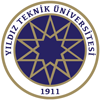 ULUSLARARASI ÖĞRENCİLER İÇİN MADDİ GÜVENCE BEYAN FORMU(LETTER OF MONETARY ASSURANCE FOR FOREIGN NATIONAL STUDENTS)..…. /..…. /20.………./……./…….(Gün/Ay/Yıl) doğumlu, ………...……..………………………………………. Uyruklu, …………………...................../…………..……………………… Yabancı Uyruklu Geçici T.C. Vatandaşlık Numaralı / Pasaport Numaralı…………….……………… oğlu/kızı (Aday öğrencinin Adı-Soyadı) ……………….………………………………………….'nin Yıldız Teknik Üniversitesi’nde öğrenim süresi boyunca tüm masraflarını karşılayabilecek maddi güvencem olduğunu ve bu öğrencinin tüm masraflarını karşılayacağımı beyan, kabul ve taahhüt ederim. I declare, accept, and assure that I have the monetary assurance to support ……………………………………………….……………(Name Surname of the nominee) born on                                .……/ .……/ .…… (Date/Month/Year) whose nationality is ………………..………………… with Temporary T.C. Citizenship Number for Foreign Nationals / Passport Number ……………………/…………………. during his/her study period at Yildiz Technical University.Taahhüt Eden Kişinin / Assured byAdı- Soyadı / Name – Surname	: ……………………………………………….……………………………………..İmza / Signature			: ……………………………………………….……………………………………..Pasaport No / Passport No		: ……………………………………………….……………………………………..YakınlıkDerecesi / Relationship	: ……………………………………………….……………………………………..Mesleği / Occupation			: ……………………………………………….……………………………………..EvAdresi / Addres 			: ……………………………………………….……………………………………..  .……………………………………………….…………………………………….Telefon Numarası / Phone Number	: ……………………………………………….……………………………………..E-posta / E-mail			: ……………………………………………….……………………………………..NOTER ONAYI / APPROVAL OF THE NOTARY